T.CTUZLA KAYMAKAMLIĞIULUBATLI HASAN ORTAOKULU MÜDÜRLÜĞÜ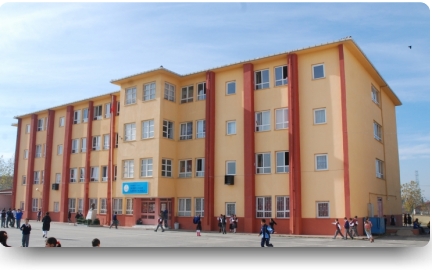 2019-2023 STRATEJİK PLANI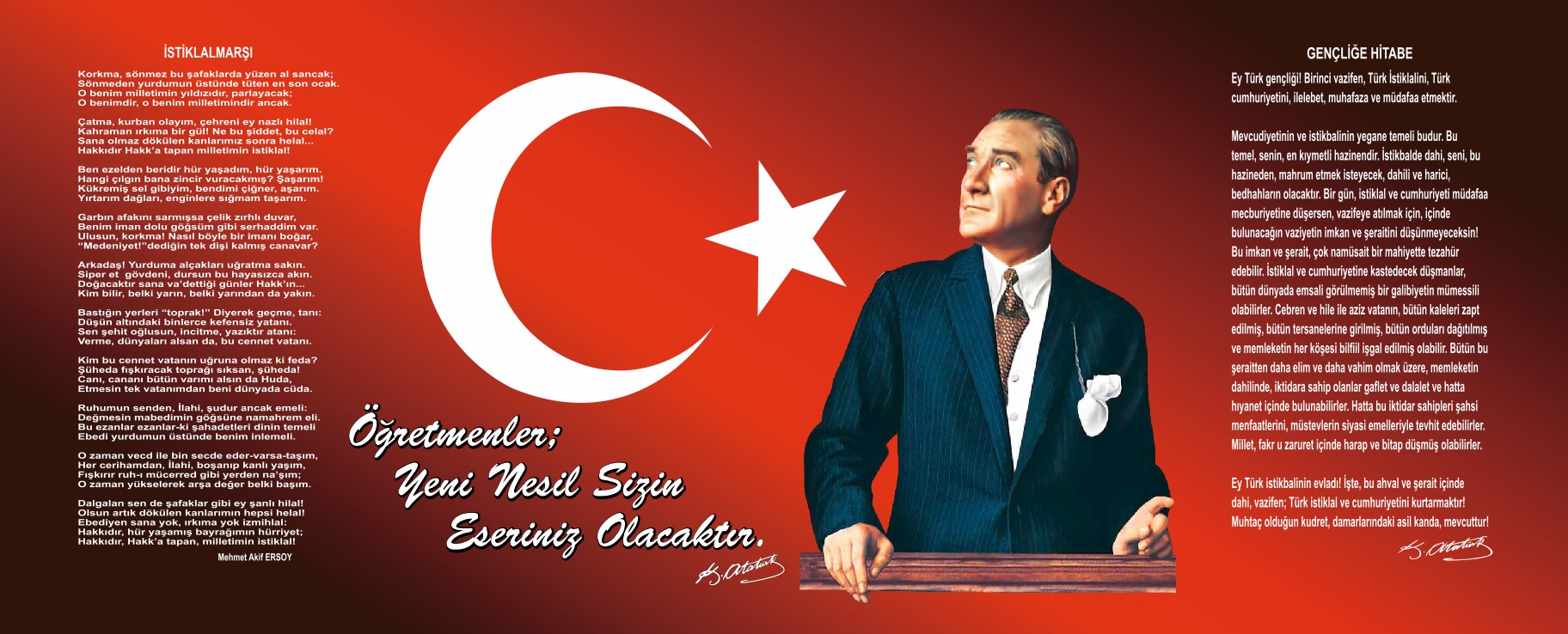 SunuşGeçmişten günümüze gelirken var olan yaratıcılığın getirdiği teknolojik ve sosyal anlamda gelişmişliğin ulaştığı hız, artık kaçınılmazları da önümüze sererek kendini göstermektedir. Güçlü ekonomik ve sosyal yapı, güçlü bir ülke olmanın ve tüm değişikliklerde dimdik ayakta durabilmenin kaçınılmazlığı da oldukça büyük önem taşımaktadır. Gelişen ve sürekliliği izlenebilen, bilgi ve planlama temellerine dayanan  güçlü bir yaşam standardı ve ekonomik yapı; stratejik amaçlar, hedefler ve planlanmış zaman diliminde gerçekleşecek uygulama faaliyetleri ile (STRATEJİK PLAN) oluşabilmektedir.Büyük önder Atatürk’ü örnek alan bizler ;Çağa uyum sağlamış, çağı yönlendiren gençler yetiştirmek için kurulan  okulumuz, geleceğimiz teminatı olan öğrencilerimizi  daha iyi imkanlarla yetişip, düşünce ufku ve yenilikçi ruhu açık Türkiye Cumhuriyetinin çıtasını daha yükseklere taşıyan bireyler olması için öğretmenleri ve idarecileriyle özverili bir şekilde  tüm azmimizle çalışmaktayız.Ulubatlı Hasan İlk ve Ortaokulu  olarak en büyük amacımız yalnızca ilköğretim mezunu gençler yetiştirmek değil, girdikleri her türlü ortamda çevresindekilere ışık tutan , hayata hazır ,  hayatı aydınlatan , bizleri daha da ileriye götürecek gençler yetiştirmektir. İdare ve öğretmen kadrosuyla bizler çağa ayak uydurmuş, yeniliklere açık, Türkiye Cumhuriyetini daha da yükseltecek gençler yetiştirmeyi ilke edinmiş bulunmaktayız.Ulu Önder yıllar öncesinden işaret etmişti. “Her hangi bir amaca ulaşmakla yetinmeyeceğiz; durmadan, daha ileriye varmak için çalışacağız.”Varoluş nedenini bilmeyenler, okyanusta amaçsız ve gayesiz dolaşan bir sandal gibidir, dalgaların sürüklediği yöne göre hareket ederler. Bu nedenlerle Stratejik planlama kurumlar için en önemli faktördür. Kurum; niye var olduğunu, neyi, ne zaman, nasıl, hangi kaynakla, neticesinde ne elde edeceğini bilmek durumundadır. Başlamakta önemli bir adımdır.Ulubatlı Hasan İlk ve Ortaokulu Stratejik Planı (2019-2023)’de belirtilen amaç ve hedeflere ulaşmamızın Okulumuzun gelişme ve kurumsallaşma süreçlerine önemli katkılar sağlayacağına inanmaktayız Amaç ve hedeflerimize ulaşmak için emin adımlarla ilerleyeceğiz Ulubatlı Hasan İlk ve Ortaokulu Müdürlüğü stratejik planının hazırlanmasında yoğun çaba gösteren Stratejik plan üst kurulu ve ekibine ve emeği geçen tüm personelimize teşekkür eder, çalışmamızın ülkemize, ilimize, ilçemize ve okulumuza/kurumumuza faydalı olmasını temenni ederim                                                                                                                                                                         Hanifi BİLİŞİK                                                                                                                                                                         Okul MüdürüİçindekilerSunuş	3-4İçindekiler	5BİR ÖNCEKİ PLANIN DEĞERLENDİRİLMESİ	6-7BÖLÜM I: GİRİŞ ve PLAN HAZIRLIK SÜRECİ	8BÖLÜM II: DURUM ANALİZİ	9-16Okulun Kısa Tanıtımı 	10Okulun Mevcut Durumu: Temel İstatistikler	11-15PAYDAŞ ANALİZİ	16-17GZFT (Güçlü, Zayıf, Fırsat, Tehdit) Analizi	18-20Gelişim ve Sorun Alanları	22-23BÖLÜM III: MİSYON, VİZYON VE TEMEL DEĞERLER	24MİSYONUMUZ 	24VİZYONUMUZ 	24TEMEL DEĞERLERİMİZ 	25BÖLÜM IV: AMAÇ, HEDEF VE EYLEMLER	26TEMA I: EĞİTİM VE ÖĞRETİME ERİŞİM	26TEMA II: EĞİTİM VE ÖĞRETİMDE KALİTENİN ARTIRILMASI	29TEMA III: KURUMSAL KAPASİTE	33V. BÖLÜM: MALİYETLENDİRME	36EKLER:	372015-2019 YILI STRATEJİK PLANI DEĞERLENDİRMESİ2015 yılında uygulamaya koyulan Ulubatlı Hasan Ortaokulu 2015-2019arasında koyulan Stratejik planı hazırlık süreci durum analizi, geleceğe yönelik maaliyetlendirme ile izleme değerlendirme olmak üzere 5 bölümden oluşmaktadır.  3 başlık alında 3 tematik amaç belirlenmiş ve bunlarla ilgili çalışmalar yapılmıştır. Bu planlanan çalışmalara bakıldığında;Okulumunuz başarısını arttırmak hedefi 2015 yılında okul başarısı %21 iken oran %25 olmuştur. Okulumuz da hazırlayıcı eğitim kapsamında destekleme yetiştirme kursları 2019 yılında %85 oranında açılmıştır. Kitap okuyan sayısı 2015 yılında %30 iken 2019 yılında %35 e çıkartılmıştır.Öğrencilerin sosyal faaliyetirni geliştirme hedefinde lisanslı sporcuların yetiştirilmesi %25 olmuştur. Okul korosu 2015 yılında bulunmazken 2019 yılı sonunda müzik öğretmenimiz tarafından kurularak hedefimiz gerçekleştirilmiştir.Öğretmen başına düşen öğrenci sayıları 2018 yılı itibari ile 17 olmuştur. Ücretli öğretmenlerin sayısının oranı  toplam öğretmen sayısına oranı %2 li azalışla %17 olmuştur. Lisansüstü eğitimini tamamlayan ve doktorasını tamamlayan personel sayısı %2 oranında artış göstermiştir.BÖLÜM I: GİRİŞ ve PLAN HAZIRLIK SÜRECİ2019-2023 dönemi stratejik plan hazırlanması süreci Üst Kurul ve Stratejik Plan Ekibinin oluşturulması ile başlamıştır. Ekip tarafından oluşturulan çalışma takvimi kapsamında ilk aşamada durum analizi çalışmaları yapılmış ve durum analizi aşamasında paydaşlarımızın plan sürecine aktif katılımını sağlamak üzere paydaş anketi, toplantı ve görüşmeler yapılmıştır. Durum analizinin ardından geleceğe yönelim bölümüne geçilerek okulumuzun amaç, hedef, gösterge ve eylemleri belirlenmiştir. Çalışmaları yürüten ekip ve kurul bilgileri altta verilmiştir.STRATEJİK PLAN ÜST KURULUBÖLÜM II: DURUM ANALİZİDurum analizi bölümünde okulumuzun mevcut durumu ortaya konularak neredeyiz sorusuna yanıt bulunmaya çalışılmıştır. Bu kapsamda okulumuzun kısa tanıtımı, okul künyesi ve temel istatistikleri, paydaş analizi ve görüşleri ile okulumuzun Güçlü Zayıf Fırsat ve Tehditlerinin (GZFT) ele alındığı analize yer verilmiştir.Okulun Kısa Tanıtımı 1995 yılında 320 öğrenci ile Eğitim öğretime başladı. 2004 yılında Fen Bilgisi Laboratuvarı kuruldu. 2005 yılında Tuzla Belediyesi tarafından çatı aktarımı, bahçe düzenlemesi, tuvaletlerin onarımı ve iç-dış boya işleri yapıldı. 2006 yılında Hyundai Assan tarafından 21 bilgisayarlı laboratuvar kuruldu. 2006 yılında Dünya Bankası Projesi kapsamında 19 bilgisayarlı laboratuvar kuruldu. 2007 yılında Büyükşehir Belediyesi tarafından Kapalı Spor Salonu yapıldı. 2007 yılında deprem güçlendirme, doğalgaz dönüşümü, bahçe duvarlarına demir parmaklık takılması işleri yapıldı. 2012 Bahçe mangalları, okul iç cephe boyası belediye tarafından yaptırıldı. 2013 yılında spor salonu tadilatı yapıldı. Bahçe çitleri yükseltilip, boyatıldı Okulumuz 2016 yılında tam gün eğitime geçmiştir. Okul Bahçesi ve Okul Binası ikiye bölündü. Öğretmenler Odası ve Anasınıfı yenilenmiştir.2018 yılında Okulunuzda Harezmi Projesi kapsamında Harezmi Robotik Kodlama Sınıfı açılmıştır. Spor salonunda Fitness Salonu açılmıştır.Okulun Mevcut Durumu: Temel İstatistiklerOkul KünyesiOkulumuzun temel girdilerine ilişkin bilgiler altta yer alan okul künyesine ilişkin tabloda yer almaktadır.Temel Bilgiler Tablosu- Okul Künyesi Çalışan BilgileriOkulumuzun çalışanlarına ilişkin bilgiler altta yer alan tabloda belirtilmiştir.Çalışan Bilgileri TablosuOkulumuz Bina ve Alanları	Okulumuzun binası ile açık ve kapalı alanlarına ilişkin temel bilgiler altta yer almaktadır.Okul Yerleşkesine İlişkin Bilgiler Sınıf ve Öğrenci Bilgileri	Okulumuzda yer alan sınıfların öğrenci sayıları alttaki tabloda verilmiştir.*Sınıf sayısına göre istenildiği kadar satır eklenebilir.Donanım ve Teknolojik KaynaklarımızTeknolojik kaynaklar başta olmak üzere okulumuzda bulunan çalışır durumdaki donanım malzemesine ilişkin bilgiye alttaki tabloda yer verilmiştir.Teknolojik Kaynaklar Tablosu. Gelir ve Gider BilgisiOkulumuzun genel bütçe ödenekleri, okul aile birliği gelirleri ve diğer katkılarda dâhil olmak üzere gelir ve giderlerine ilişkin son iki yıl gerçekleşme bilgileri alttaki tabloda verilmiştir.PAYDAŞ ANALİZİKurumumuzun temel paydaşları öğrenci, veli ve öğretmen olmakla birlikte eğitimin dışsal etkisi nedeniyle okul çevresinde etkileşim içinde olunan geniş bir paydaş kitlesi bulunmaktadır. Paydaşlarımızın görüşleri anket, toplantı, dilek ve istek kutuları, elektronik ortamda iletilen önerilerde dâhil olmak üzere çeşitli yöntemlerle sürekli olarak alınmaktadır.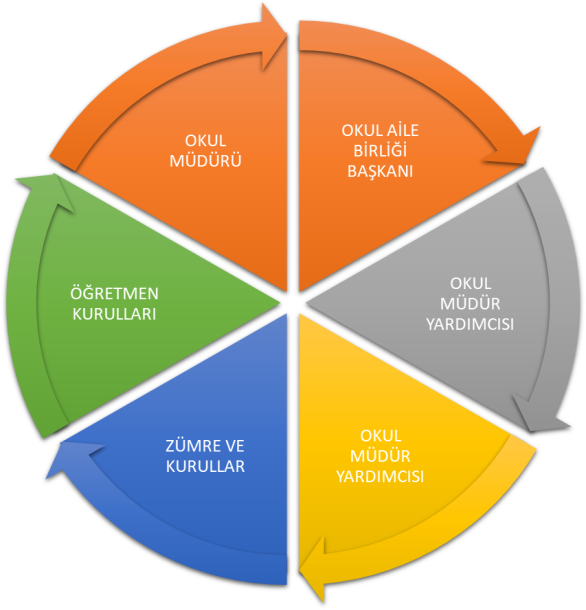 Paydaş anketlerine ilişkin ortaya çıkan temel sonuçlara altta yer verilmiştir * : Öğrenci Anketi Sonuçları:Olumlu (Başarılı) yönlerimiz : Okulda güvende hissedip okulu sevmektedirler. Öğretmenlerle iletişim kurup sorunları rahatlıkla dile getirmektedirler. Okulumuz temiz olup, ders araç gereçleri ile işlenmeye çalışılmaktadır. Olumsuz (başarısız) yönlerimiz : Okul bahçesinde spor etkinliklerin yapılacağı alanlar yeterli değildir. Sınıflarımız kalabalıktır. Okul bahçesinde öğrencilerimiz oyun oynayamamaktadırlar. Okulumuzun fiziki şartları oldukça yetersizdir. Okulumuzda rehberlik servisi bulunmamaktadır. Okulumuzda yeterli miktarda sanatsal ve kültürel faaliyetler düzenlenememektedir.Öğretmen Anketi Sonuçları:Olumlu (Başarılı) yönlerimiz :Aidat değeri yüksek, okulu benimseyen, eşit ve adil davranılmaktadır. Öğretmen gelişimi için fırsatlar sunmakta, yenilik çalışmalarda destek olmaktadır. Öğretmenler arası işbirliği yapılmaktadır. Yapılacak çalışmalarda öğretmenin fikri alınmaktadır. Kurumdaki  duyurular çalışanlara zamanında iletilir. Öğretmenler arasında ayırım yapılmamaktadır. Yöneticiler  yaratıcı ve yenilikçi düşüncelerin üretilmesini teşvik etmektedir.Olumsuz (başarısız) yönlerimiz : Sosyal etkinlikler yeteri kadar yapılamamakta. Gezi gözlem faaliyetleri yeteri kadar yapılamamaktadır. Araç gereçler yetersiz  olup temin etmekte güçlük yaşanmaktadırVeli Anketi Sonuçları:Olumlu (Başarılı) yönlerimiz : Veliler öğretmene ihtiyaç duyduğu anda her zaman görüşme imkanı var. Öğrencilerle ilgili sorunlar olduğunda ilgilenilip, devam etmediği zaman arayıp haber verilmektedir. Okulumuz her zaman temiz ve bakımlıdır. Öğrencilerin giriş ve çıkışlarında gerekli güvenlik tedbirleri alınmış olup, teneffüslerde kontrol edilmektedir. Dersler araç ve gereçlerle işlenip öğrencilerle ilgilenilmektedir. Okul sitesi güncel olup, e-okuldan gerekli bilgileri ulaşılmaktadır.Olumsuz (başarısız) yönlerimiz: Okul fiziki olarak yetersizdir. Kütüphanemiz yoktur. Yeterli kadar sanatsal  ve kültürel etkinlikler yapılmamaktadır. Okulumuz  teknik araç ve gereç yönünden yeterli donanıma sahip değildir.GZFT (Güçlü, Zayıf, Fırsat, Tehdit) Analizi *Okulumuzun temel istatistiklerinde verilen okul künyesi, çalışan bilgileri, bina bilgileri, teknolojik kaynak bilgileri ve gelir gider bilgileri ile paydaş anketleri sonucunda ortaya çıkan sorun ve gelişime açık alanlar iç ve dış faktör olarak değerlendirilerek GZFT tablosunda belirtilmiştir. Dolayısıyla olguyu belirten istatistikler ile algıyı ölçen anketlerden çıkan sonuçlar tek bir analizde birleştirilmiştir.Kurumun güçlü ve zayıf yönleri donanım, malzeme, çalışan, iş yapma becerisi, kurumsal iletişim gibi çok çeşitli alanlarda kendisinden kaynaklı olan güçlülükleri ve zayıflıkları ifade etmektedir ve ayrımda temel olarak okul müdürü/müdürlüğü kapsamından bakılarak iç faktör ve dış faktör ayrımı yapılmıştır. İçsel Faktörler Güçlü YönlerZayıf YönlerDışsal Faktörler FırsatlarTehditler Gelişim ve Sorun AlanlarıGelişim ve sorun alanları analizi ile GZFT analizi sonucunda ortaya çıkan sonuçların planın geleceğe yönelim bölümü ile ilişkilendirilmesi ve buradan hareketle hedef, gösterge ve eylemlerin belirlenmesi sağlanmaktadır. Gelişim ve sorun alanları ayrımında eğitim ve öğretim faaliyetlerine ilişkin üç temel tema olan Eğitime Erişim, Eğitimde Kalite ve kurumsal Kapasite kullanılmıştır. Eğitime erişim, öğrencinin eğitim faaliyetine erişmesi ve tamamlamasına ilişkin süreçleri; Eğitimde kalite, öğrencinin akademik başarısı, sosyal ve bilişsel gelişimi ve istihdamı da dâhil olmak üzere eğitim ve öğretim sürecinin hayata hazırlama evresini; Kurumsal kapasite ise kurumsal yapı, kurum kültürü, donanım, bina gibi eğitim ve öğretim sürecine destek mahiyetinde olan kapasiteyi belirtmektedir.Gelişim ve sorun alanlarına ilişkin GZFT analizinden yola çıkılarak saptamalar yapılırken yukarıdaki tabloda yer alan ayrımda belirtilen temel sorun alanlarına dikkat edilmesi gerekmektedir.Gelişim ve Sorun AlanlarımızBÖLÜM III: MİSYON, VİZYON VE TEMEL DEĞERLEROkul Müdürlüğümüzün Misyon, vizyon, temel ilke ve değerlerinin oluşturulması kapsamında öğretmenlerimiz, öğrencilerimiz, velilerimiz, çalışanlarımız ve diğer paydaşlarımızdan alınan görüşler, sonucunda stratejik plan hazırlama ekibi tarafından oluşturulan Misyon, Vizyon, Temel Değerler; Okulumuz üst kurulana sunulmuş ve üst kurul tarafından onaylanmıştır.MİSYONUMUZ  Atatürk ilke ve düşüncelerini benimsemiş, bireysel farklılıkların önemsendiği bir ortamda, dünya da ve Türkiye’de tercih edilen,ülke geleceğine olumlu katkılarda bulunacak, öğrencilerimizin kişisel potansiyelini ve yeteneklerini sonuna kadar geliştirmelerine olanak sağlayan bir eğitim –öğretim ortamı sunarak “ Dünya İnsanı” yetiştirmektir.VİZYONUMUZ Her zaman ve her yerde başarılı olacak, öğrenmeyi seven öğrenciler yetiştirmek ve Atatürk’ün gösterdiği hedefler doğrultusunda ,eğitim ve öğretimi çağdaş bir altyapıyla evrensel standartlarda yürütmektir.TEMEL DEĞERLERİMİZ 1) Eşitlik ve genellik2) Atatürk ilkelerine bağlı olmak3) İnsan haklarına saygı4) Nitelikli eğitim5) Bireysel öğrenme ve becerileri desteklemek6) Açıklık ve erişilebilirlik7) Hesap verilebilirlik8) Etkili okul içi ve dışı iletişim9) Hakkaniyet ve eşitlik10) Sabırlı, hoşgörülü ve kararlılık,11) Sürekli gelişimBÖLÜM IV: AMAÇ, HEDEF VE EYLEMLERAçıklama: Amaç, hedef, gösterge ve eylem kurgusu amaç Sayfa 16-17 da yer alan Gelişim Alanlarına göre yapılacaktır.Altta erişim, kalite ve kapasite amaçlarına ilişkin örnek amaç, hedef ve göstergeler verilmiştir.Erişim başlığında eylemlere ilişkin örneğe yer verilmiştir.TEMA I: EĞİTİM VE ÖĞRETİME ERİŞİMEğitim ve öğretime erişim okullaşma ve okul terki, devam ve devamsızlık, okula uyum ve oryantasyon, özel eğitime ihtiyaç duyan bireylerin eğitime erişimi, yabancı öğrencilerin eğitime erişimi ve hayatboyu öğrenme kapsamında yürütülen faaliyetlerin ele alındığı temadır.Stratejik Amaç 1: Kayıt bölgemizde yer alan çocukların okullaşma oranlarını artıran, öğrencilerin uyum ve devamsızlık sorunlarını gideren etkin bir yönetim yapısı kurulacaktır.  Stratejik Hedef 1.1.  Kayıt bölgemizde yer alan çocukların okullaşma oranları artırılacak ve öğrencilerin uyum ve devamsızlık sorunları da giderilecektir. Performans Göstergeleri EylemlerTEMA II: EĞİTİM VE ÖĞRETİMDE KALİTENİN ARTIRILMASIEğitim ve öğretimde kalitenin artırılması başlığı esas olarak eğitim ve öğretim faaliyetinin hayata hazırlama işlevinde yapılacak çalışmaları kapsamaktadır. Bu tema altında akademik başarı, sınav kaygıları, sınıfta kalma, ders başarıları ve kazanımları, disiplin sorunları, öğrencilerin bilimsel, sanatsal, kültürel ve sportif faaliyetleri ile istihdam ve meslek edindirmeye yönelik rehberlik ve diğer mesleki faaliyetler yer almaktadır. Stratejik Amaç 2: Öğrencilerimizin gelişmiş dünyaya uyum sağlayacak şekilde donanımlı bireyler olabilmesi için eğitim ve öğretimde kalite artırılacaktır.Stratejik Hedef 2.1.  Öğrenme kazanımlarını takip eden ve velileri de sürece dâhil eden bir yönetim anlayışı ile öğrencilerimizin akademik başarıları ve sosyal faaliyetlere etkin katılımı artırılacaktır.(Akademik başarı altında: ders başarıları, kazanım takibi, üst öğrenime geçiş başarı ve durumları, karşılaştırmalı sınavlar, sınav kaygıları gibi akademik başarıyı takip eden ve ölçen göstergeler,Sosyal faaliyetlere etkin katılım altında: sanatsal, kültürel, bilimsel ve sportif faaliyetlerin sayısı, katılım oranları, bu faaliyetler için ayrılan alanlar, ders dışı etkinliklere katılım takibi vb  ele alınacaktır.)Performans GöstergeleriEylemlerStratejik Hedef 2.2.  Etkin bir rehberlik anlayışıyla, öğrencilerimizi ilgi ve becerileriyle orantılı bir şekilde üst öğrenime veya istihdama hazır hale getiren daha kaliteli bir kurum yapısına geçilecektir. (Üst öğrenime hazır: Mesleki rehberlik faaliyetleri, tercih kılavuzluğu, yetiştirme kursları, sınav kaygısı vb,İstihdama Hazır: Kariyer günleri, staj ve işyeri uygulamaları, ders dışı meslek kursları vb ele alınacaktır.)Performans GöstergeleriEylemlerTEMA III: KURUMSAL KAPASİTEStratejik Amaç 3: Eğitim ve öğretim faaliyetlerinin daha nitelikli olarak verilebilmesi için okulumuzun kurumsal kapasitesi güçlendirilecektir. Stratejik Hedef 3.1.  (Kurumsal İletişim, Kurumsal Yönetim, Bina ve Yerleşke, Donanım, Temizlik, Hijyen, İş Güvenliği, Okul Güvenliği, Taşıma ve servis vb konuları ele alınacaktır.)Performans GöstergeleriEylemlerV. BÖLÜM: MALİYETLENDİRME2019-2023 Stratejik Planı Faaliyet/Proje Maliyetlendirme TablosuVI. BÖLÜM: İZLEME VE DEĞERLENDİRMEOkulumuz Stratejik Planı izleme ve değerlendirme çalışmalarında 5 yıllık Stratejik Planın izlenmesi ve 1 yıllık gelişim planın izlenmesi olarak ikili bir ayrıma gidilecektir. Stratejik planın izlenmesinde 6 aylık dönemlerde izleme yapılacak denetim birimleri, il ve ilçe millî eğitim müdürlüğü ve Bakanlık denetim ve kontrollerine hazır halde tutulacaktır.Yıllık planın uygulanmasında yürütme ekipleri ve eylem sorumlularıyla aylık ilerleme toplantıları yapılacaktır. Toplantıda bir önceki ayda yapılanlar ve bir sonraki ayda yapılacaklar görüşülüp karara bağlanacaktır. EKLER: Öğretmen, öğrenci ve veli anket örnekleri klasör ekinde olup okullarınızda uygulanarak sonuçlarından paydaş analizi bölümü ve sorun alanlarının belirlenmesinde yararlanabilirsiniz.STRATEJİK AMAÇLARUygulanmakta olan stratejik planın DeğerlendirilmesiTespitler /Sorun Alanlarıİhtiyaçların Gelişim AlanlarıSTRATEJİK AMAÇLARUygulanmakta olan stratejik planın DeğerlendirilmesiOkul Baştısının artırılması hedefi %21 iken %25 e çıkartmak.Öğrenci başarısının artırılması.STRATEJİK AMAÇLARUygulanmakta olan stratejik planın DeğerlendirilmesiHazırlayıcı Eğitim Kapsamında Destekleme yetiştirme kurslarının açılması% 85 oranında gerçekleştirilmiştir.Öğrenci başarısının artırılması.STRATEJİK AMAÇLARUygulanmakta olan stratejik planın DeğerlendirilmesiÖğrenci başına düşen kitap okuma sayısı %35 e çıkartılmıştır.Öğrencilerin okuma alışkanlıklarının geliştirilmes.STRATEJİK AMAÇLARUygulanmakta olan stratejik planın DeğerlendirilmesiÖğrencilerin sosyal faaliyetirni geliştirme hedefinde lisanslı sporcuların yetiştirilmesi %25 olmuştur.Öğrencilerin sosyal faaliyetlerinin geliştirilmesiSTRATEJİK AMAÇLARUygulanmakta olan stratejik planın DeğerlendirilmesiLisansüstü eğitimini tamamlayan ve doktorasını tamamlayan personel sayısı %2 oranında artış göstermiştir.Öğretmenlerin geliştirilmesiSTRATEJİK AMAÇLARUygulanmakta olan stratejik planın DeğerlendirilmesiOkulumuz Beyaz Bayrak a sahip olan okul olmuştur..Üst Kurul BilgileriÜst Kurul BilgileriEkip BilgileriEkip BilgileriAdı SoyadıUnvanıAdı SoyadıUnvanıHanifi BİLİŞİKMüdürSüleyman KURUMMüdür YardımcısıAbdullah ORDUMüdür YardımcısıSeher KABLANİngilizce ÖğretmeniEmel SUNAİngilizce ÖğretmenÖzlem ERKULSınıf ÖğretmeniArzu AKKUŞAile Birliği BaşkanıSevgi ÖZDEMİRSınıf ÖğretmeniNerman DENİZAile Birliği ÜyeSinem ÇELİKRehber Öğretmenİli: İstanbulİli: İstanbulİli: İstanbulİli: İstanbulİlçesi: Tuzlaİlçesi: Tuzlaİlçesi: Tuzlaİlçesi: TuzlaAdres: Aydınlı mah..Süheyla sok.No:103 Tuzla/İstanbul. Aydınlı mah..Süheyla sok.No:103 Tuzla/İstanbul. Aydınlı mah..Süheyla sok.No:103 Tuzla/İstanbul. Coğrafi Konum (link)*:Coğrafi Konum (link)*:https://goo.gl/maps/6LLnpLY2vBy https://goo.gl/maps/6LLnpLY2vBy Telefon Numarası: 216-393 31 29216-393 31 29216-393 31 29Faks Numarası:Faks Numarası:216-393 18 79216-393 18 79e- Posta Adresi:tuzlaulubatli@gmail.com tuzlaulubatli@gmail.com tuzlaulubatli@gmail.com Web sayfası adresi:Web sayfası adresi:http://tuzlaulubatlihasan.meb.k12.trhttp://tuzlaulubatlihasan.meb.k12.trKurum Kodu:736667736667736667Öğretim Şekli:Öğretim Şekli:Tam Gün (Tam Gün/İkili Eğitim)Tam Gün (Tam Gün/İkili Eğitim)Okulun Hizmete Giriş Tarihi : 1995Okulun Hizmete Giriş Tarihi : 1995Okulun Hizmete Giriş Tarihi : 1995Okulun Hizmete Giriş Tarihi : 1995Toplam Çalışan Sayısı *Toplam Çalışan Sayısı *77Öğrenci Sayısı:Kız179179Öğretmen SayısıKadın1717Öğrenci Sayısı:Erkek219219Öğretmen SayısıErkek88Öğrenci Sayısı:Toplam398398Öğretmen SayısıToplam2525Derslik Başına Düşen Öğrenci SayısıDerslik Başına Düşen Öğrenci SayısıDerslik Başına Düşen Öğrenci Sayısı: 30Şube Başına Düşen Öğrenci SayısıŞube Başına Düşen Öğrenci SayısıŞube Başına Düşen Öğrenci Sayısı: 30Öğretmen Başına Düşen Öğrenci SayısıÖğretmen Başına Düşen Öğrenci SayısıÖğretmen Başına Düşen Öğrenci Sayısı: 20Şube Başına 30’dan Fazla Öğrencisi Olan Şube SayısıŞube Başına 30’dan Fazla Öğrencisi Olan Şube SayısıŞube Başına 30’dan Fazla Öğrencisi Olan Şube Sayısı: 0Öğrenci Başına Düşen Toplam Gider MiktarıÖğrenci Başına Düşen Toplam Gider MiktarıÖğrenci Başına Düşen Toplam Gider MiktarıÖğretmenlerin Kurumdaki Ortalama Görev SüresiÖğretmenlerin Kurumdaki Ortalama Görev SüresiÖğretmenlerin Kurumdaki Ortalama Görev Süresi6 iş saatiUnvan*ErkekKadınToplamOkul Müdürü ve Müdür Yardımcısı22Sınıf ÖğretmeniBranş Öğretmeni81725Rehber Öğretmen11İdari Personel11Yardımcı Personel145Güvenlik Personeli11Toplam Çalışan Sayıları122335Okul Bölümleri Okul Bölümleri Özel AlanlarVarYokOkul Kat Sayısı4Çok Amaçlı SalonxDerslik Sayısı21Çok Amaçlı SahaxDerslik Alanları (m2)828KütüphanexKullanılan Derslik Sayısı37Fen LaboratuvarıxŞube Sayısı34Bilgisayar Laboratuvarıxİdari Odaların Alanı (m2)50İş AtölyesixÖğretmenler Odası (m2)46Beceri AtölyesixOkul Oturum Alanı (m2)855PansiyonxOkul Bahçesi (Açık Alan)(m2)2500Okul Kapalı Alan (m2)3420Sanatsal, bilimsel ve sportif amaçlı toplam alan (m2)495Kantin (m2)30Tuvalet Sayısı8Diğer (………….)SINIFIKızErkekToplamSINIFIKızErkekToplam5-A1316297-A1618345-B1220227-B1320335-C1020307-C1815336-A1812308-A1915346-B1311248-B1519346-C1113248-C822308-D1313267-A Özel Eğt.-228-AÖzel Eğt.-33Akıllı Tahta Sayısı1TV Sayısı2Masaüstü Bilgisayar Sayısı4Yazıcı Sayısı5Taşınabilir Bilgisayar Sayısı25Fotokopi Makinası Sayısı2Projeksiyon Sayısı17İnternet Bağlantı Hızı24 mbpsYıllarGelir MiktarıGider Miktarı201843.756,29 TL10.034,44 TL201962.960,28 TL  9.080,79 TLÖğrencilerSınıf mevcutlarının eğitim-öğretime elverişli olması, Öğrencilerin okula devamının sağlanması, öğrencilerin sportif faaliyetlere ilgi göstermesi ve öğrencilerin sportif faaliyetlere ilgi göstermesiÇalışanlarÇalışanların deneyimli ve işbirliğine yatkın olması, Teknolojik alt yapıdan öğretmenlerin yararlanma düzeylerinin yüksek olması. Genç ve dinamik bir eğitim çalışanlarının bulunması.	Zümreler arası mesleki dayanışma olmasıVelilerVelilerle işbirliğinin yapılması.Bina ve Yerleşke Okulumuzda  derslik başına düşen öğrenci sayısının standartlara uygun olmasıDonanımÖğretmenlerin teknolojik birikimlerinin yeterli olması, güvenlik kameralarının olması.BütçeKantin kirasının olmasıYönetim SüreçleriAlınan kararlarda personelin görüşünün alınması Öğretmenler kurulunda alınan kararların herkes tarafından benimsenip uygulanabilmesiİletişim SüreçleriKurum içi iletişim kanallarının açık olması, okul sitesinin aktif olarak kullanılması ve çalışanlarla ikili iletişim kanallarının açık olması.ÖğrencilerÖğrencilerin, tablet, telefon gibi teknolojik ürünlerle gereğinden fazla vakit harcamalarıÇalışanlarÇalışan sayısının yetersizliği.VelilerOkul-veli işbirliğinin istenen düzeyde olmaması, Velinin aşırı korumacılık anlayışı, Velilerin çoğunluğunun maddi durumlarının yetersiz olması ve okula destek olamamaları, Ailedeki veli eğitimlerinin yetersiz olmasıBina ve YerleşkeOkul Binasının yetersiz olması. Okulumuz tam gün eğitime geçtiğinden dolayı bahçenin ikiye bölünmüş olması.Yeterli derslik sayıysının olmamasından dolayı fen laboratuvarı ve kütüphane gibi sosyal geliştirici sınıflarının bulunmaması.DonanımTeknolojik eşyalarımızın çok eski ve yetersiz olması. Fen lab. ve akıllı tahta olmamasıBütçeEkonomik kaynak yetersizliği, kantin geliri ve Bağışlar haricinde gelirin olmayışı.Yönetim Süreçleriİki Okulun Bir arad bulunmasından kaynaklı oluşan sorunların olmasıİletişim SüreçleriProje, beceri üretme potansiyelinin düşük olması,PolitikYerel Yönetimin eğitim hizmetlerine yönelik duyarlılığı, Milli Eğitim Bakanımızın eğitimin içinden gelmesi ve sorun alanlarını bilmesi.EkonomikGerektiğinde hayırseverlerin ve  ilçe milli eğitim müdürlüğünün gerekli yardımı yapmasıSosyolojikYakın sosyal çevrede ve şehir ölçeğinde eğitim kurumuna destek olma eğiliminin yüksek olması, Velilerimizin genellikle genç yaşta oluşu ve bu nedenle çocuklarıyla daha iyi ilgilenebilmeleriTeknolojikBilgiye ulaşımın kolaylaşmasıMevzuat-YasalEğitimde sürekli değişen politikalarının geliştirilmesi. EkolojikSıfır Atık” projesine okulumuzun da tam anlamıyla dahil olması, Okul çevresinde gürültü kirliliğinin az olmasıPolitikGelişmiş ülke ve yüksek teknolojiye sahip kurumlarla yaşanan rekabetin olumsuz etkilerinin eğitim ve öğretime yansımalarıEkonomikSosyal kesimler arasındaki ekonomik ve kültürel kopukluklar, Suriye’de yaşanan iç savaştan kaynaklanan olumsuzluklar.SosyolojikParçalanmış, problemli ve pedagojik anlamda bilinçsiz ailelerTeknolojikBilgiye ulaşımın kolaylaşması, Bazı öğrencilerimizin medyada yaş gruplarına uygun olmayan programlardan olumsuz yönde etkilenmesiMevzuat-YasalEğitimde sürekli değişen politikalarının geliştirilmesi. EkolojikSıfır Atık” projesine okulumuzun da tam anlamıyla dahil olması, Okul çevresinde gürültü kirliliğinin az olmasıEğitime ErişimEğitimde KaliteKurumsal KapasiteOkullaşma OranıAkademik BaşarıKurumsal İletişimOkula Devam/ DevamsızlıkSosyal, Kültürel ve Fiziksel GelişimKurumsal YönetimOkula Uyum, OryantasyonSınıf TekrarıBina ve YerleşkeÖzel Eğitime İhtiyaç Duyan Bireylerİstihdam Edilebilirlik ve YönlendirmeDonanımYabancı ÖğrencilerÖğretim YöntemleriTemizlik, HijyenHayatboyu ÖğrenmeDers araç gereçleriİş Güvenliği, Okul GüvenliğiTaşıma ve servis 1.TEMA: EĞİTİM VE ÖĞRETİME ERİŞİM 1.TEMA: EĞİTİM VE ÖĞRETİME ERİŞİM1Özel eğitim ihtiyacı olan öğrencilerimize yönelik tedbirler almak2Okula uyum sorunları.3Devamsızlık problemi yaşayan öğrencilerimizin okula devamını sağlamak4Hayat boyu öğrenmeye katılım2.TEMA: EĞİTİM VE ÖĞRETİMDE KALİTE2.TEMA: EĞİTİM VE ÖĞRETİMDE KALİTE1Öğretmenlere yönelik hizmetiçi eğitimler2Eğitim öğretim sürecinde sanatsal, sportif ve kültürel faaliyetler3Ders araç ve gereçleri.4Okuma kültürü5Öğretmen yeterlilikleri(Branş öğretmenlerin görevlendirilmesi.)6Öğrenci başarısının düşük olması3.TEMA: KURUMSAL KAPASİTE3.TEMA: KURUMSAL KAPASİTE1Okul ve kurumların fiziki kapasitesinin yetersizliği2Okul ve kurumların sosyal, kültürel, sanatsal ve sportif faaliyet alanlarının yetersizliği3Eğitim ve sosyal hizmet ortamlarının kalitesinin artırılması4Donatım eksiklerinin giderilmesi5Okullardaki fiziki durumun özel eğitime gereksinim duyan öğrencilere uygunluğu6Okul Kütüphanesinin olmaması ve Fen laboratuvarının donatım eksikliğiNoPERFORMANSGÖSTERGESİMevcutMevcutHEDEFHEDEFHEDEFHEDEFHEDEFHEDEFNoPERFORMANSGÖSTERGESİ2018201920192020202120222023PG.1.1.aKayıt bölgesindeki öğrencilerden okula kayıt yaptıranların oranı (%)%97%99%99%100%100%100%100PG.1.1.bİlkokul birinci sınıf öğrencilerinden en az bir yıl okul öncesi eğitim almış olanların oranı (%)(ilkokul)%96%97%97%99%100%100%100PG.1.1.c.Okula yeni başlayan öğrencilerden oryantasyon eğitimine katılanların oranı (%)%70%85%85%90%100%100%100PG.1.1.d.Bir eğitim ve öğretim döneminde 20 gün ve üzeri devamsızlık yapan öğrenci oranı (%)%10%0%0%0%0%0%0PG.1.1.e.Bir eğitim ve öğretim döneminde 20 gün ve üzeri devamsızlık yapan yabancı öğrenci oranı (%)%35%0%0%0%0%0%0PG.1.1.f.Okulun özel eğitime ihtiyaç duyan bireylerin kullanımına uygunluğu (0-1)0111111PG.1.1.g.Hayatboyu öğrenme kapsamında açılan kurslara devam oranı (%) (halk eğitim)%100%100%100%100%100%100%100PG.1.1.h.Hayatboyu öğrenme kapsamında açılan kurslara katılan kişi sayısı (sayı) (halkeğitim)11202030405060NoEylem İfadesiEylem SorumlusuEylem Tarihi1.1.1.Kayıt bölgesinde yer alan öğrencilerin tespiti çalışması yapılacaktır.Okul Stratejik Plan Ekibi01 Eylül-20 Eylül1.1.2Devamsızlık yapan öğrencilerin tespiti ve erken uyarı sistemi için çalışmalar yapılacaktır.Müdür Yardımcısı 01 Eylül-20 Eylül1.1.3Devamsızlık yapan öğrencilerin velileri ile özel aylık  toplantı ve görüşmeler yapılacaktır.Rehberlik ServisiHer ayın son haftası1.1.4Okulun özel eğitime ihtiyaç duyan bireylerin kullanımının kolaylaşıtırılması için rampa ve asansör eksiklikleri tamamlanacaktır.Müdür YardımcısıMayıs 2020NoPERFORMANSGÖSTERGESİMevcutMevcutHEDEFHEDEFHEDEFHEDEFHEDEFHEDEFNoPERFORMANSGÖSTERGESİ2019202020202021202220232024PG.1.1.aÖğrencilerin yabancı dil dersi yılsonu başarı puanı ortalaması75808085889095PG.1.1.bBir eğitim ve öğretim döneminde bilimsel, kültürel, sanatsal ve sportif alanlarda en az bir faaliyete katılan öğrenci oranı (%)%40%45%45%50%60%70%80PG.1.1.c.Öğrencilerin yılsonu başarı puanı ortalamaları85,72878788888990PG.1.1.d.Öğrenci başına okunan kitap sayısı8151520253035PG.1.1.e.Öğretmenlerimize modern öğretim yöntem-teknikler konusunda düzenlenen seminer sayısı1223456NoEylem İfadesiEylem SorumlusuEylem Tarihi1.1.1.Bireylerin en az bir yabancı dili iyi derecede öğrenmesinin önemi ve yabancı dil eğitimine erken yaşlarda başlamanın yabancı dil öğrenmedeki avantajları ile ilgili farkındalık artırmaya yönelik çalışmalar yapılacaktırİngilizce ÖğretmeniHer Öğretim Dönemi1.1.2Tüm paydaşların özel yetenekli bireylerin eğitimi konusunda farkındalıklarını arttırma amaçlı çalışmalar yapılacaktırMayıs (Her Yıl)1.1.3Sosyal Faaliyetlerin artırılmasına yönelik çalışmalar yapılacak.Müdür YardımcısıNisan 2020 (Her Yıl)1.1.4Sınıflar arası çeşitli sportif karşılaşmalar yapılması planlanacak.Mayıs (Her Yıl)1.1.5Öğrenci velileriyle toplantı yapılacaktır.Stratejik planlama ekibiHer ay sonu1.1.6Okulumuzda müzik korosu oluşturmak ve düzenlenen kermeste konser vermekStratejik planlama ekibiHer yıl Mayıs ayı1.1.7Kitap okuma saati her hafta düzenlenecek ve her ay en çok kitap okuyan öğrenci ödüllendirilecekStratejik planlama ekibiHer ay sonu1.1.8Okulumuzda ders dışı egzersiz çalışmalarına önem verilecek ve çalışmalar desteklenecektir. Okul idaresiEğitim öğretim süresince1.1.9Öğrencilerin yetenekleri doğrultusunda ürün vermelerinde özendirici çalışmalar yapılması,Okul idaresi, Öğretmenler 01/01/2019     31/12/20231.1.10Öğretmenlerimize modern öğretim yöntem-teknikler konusunda seminer düzenlemekStratejik planlama ekibi17 Haziran-28 HaziranNoPERFORMANSGÖSTERGESİMevcutMevcutHEDEFHEDEFHEDEFHEDEFHEDEFHEDEFNoPERFORMANSGÖSTERGESİ2018201920192020202120222023PG.1.1.aHangi okullara gideceklerine dair yapılan anket çalışmaları 0111111PG.1.1.bMesleki tanıtım gezileri,1223456PG.1.1.c. Üst eğitim kurumlarına yapılan tanıtım çalışmaları sayısıNoEylem İfadesiEylem SorumlusuEylem Tarihi1.1.1.Gidecekleri okul türleri ile ilgili belirleme ve e-okula giriş yapılması.Müdür YardımcısıHer yıl Şubat-Mart Ayı.1.1.2Farklı okul türlerini gezmek, bilgi almak, seminer çalışmaları yapmakOkul idaresi, Öğretmenler01/01/2020NoPERFORMANSGÖSTERGESİMevcutMevcutHEDEFHEDEFHEDEFHEDEFHEDEFHEDEFNoPERFORMANSGÖSTERGESİ2018201920192020202120222023PG.3.1.aÖğretmenlerimizle ve velilerimiz ile gerçekleştirilen istişare toplantı sayısı244681012PG.3.2.bOkulun kütüphanesinin işlevsel olması(%)%0%20%20%40%50%60%80PG.3.3.c.Okul web sitemizin kullanım sıklığı(%)%20%40%40%50%60%70%80PG.3.3.d.Kamera ve Kayıt cihazının yenilenmesi.1 Kayıt 19Kam1 Kayıt4 Kam1 Kayıt4 Kam4 Kam.4 Kam.44Kam.4Kam.PG.3.3.e.Bilgisayarların Yenilenmesi0224689PG.3.3.f.Asil yönetici sayısının toplam yönetici sayısına oranı (%)%100%100%100%100%100%100%100PG.3.3.g.Başarı belgesi verilen personel sayısı2112112PG.3.3.h.Ücretli öğretmen sayısının toplam öğretmen sayısına oranı (%)%10%0%0%0%0%0%0PG.3.3.ı.Norm kadro doluluk oranı%%100%100%100%100%100%100%100PG.3.3.i.Asil yönetici sayısının toplam yönetici sayısına oranı (%)%100%100%100%100%100%100%100PG.3.3.j.Öğretmen başına düşen öğrenci sayısı22202020202020PG.3.3.k.Ödül alan personel sayısı0112222NoEylem İfadesiEylem SorumlusuEylem Tarihi1.1.1Çok amaçlı salonun öğrenci, veli seminerleri için verimli hale getirilmesiOkul idaresi01/01/201931/12/20231.1.2Kamera sisteminin geliştirilmesi Okul idaresi01/02/201931/12/20231.1.3Bilgisayarların YenilenmesiOkul idaresi01/02/201931/12/20231.1.4Okul hijyenini iyileştirmek amacıyla çalıştırılan temizlik işçi sayısını arttırmak için gelir sağlayıcı kermes,gezi düzenlemekOkul idaresi, Öğretmenler01/02/201931/12/20231.1.5Okuldan beklentileri tespit etmek, sorunları ve çözümlerini bulmak adına öğretmenlerle ve veliler ile toplantılar düzenlemek. Stratejik planlama ekibiHer ay sonu1.1.6Bilgisayar laboratuvarının donatım eksikliğinin giderilmesi.Stratejik planlama ekibi01/02/201931/12/20231.1.7Başarılı yönetici ve öğretmenlerin ödüllendirilmesi sağlanacaktırOkul İdaresiDönem Sonunda1.1.8Okul web sitesinin tanıtımı yapılacak ve sık sık güncellenecekOkul idaresi, Öğretmenler01/02/201931/12/2023Kaynak Tablosu20192020202120222023ToplamKaynak Tablosu20192020202120222023ToplamGenel Bütçe------Valilikler ve Belediyelerin Katkısı------Diğer (Okul Aile Birlikleri)100001500020000250003000070000TOPLAM100001500020000250003000070000ULUBATLI HASAN ORTAOKULUULUBATLI HASAN ORTAOKULUULUBATLI HASAN ORTAOKULUULUBATLI HASAN ORTAOKULUSTRATEJİK PLANI (2019-2023)“ İÇ PAYDAŞ ÖĞRENCİ GÖRÜŞ VE DEĞERLENDİRMELERİ” ANKET FORMU                                “ İÇ PAYDAŞ ÖĞRENCİ GÖRÜŞ VE DEĞERLENDİRMELERİ” ANKET FORMU                                “ İÇ PAYDAŞ ÖĞRENCİ GÖRÜŞ VE DEĞERLENDİRMELERİ” ANKET FORMU                                “ İÇ PAYDAŞ ÖĞRENCİ GÖRÜŞ VE DEĞERLENDİRMELERİ” ANKET FORMU                                “ İÇ PAYDAŞ ÖĞRENCİ GÖRÜŞ VE DEĞERLENDİRMELERİ” ANKET FORMU                                ÖĞRENCİ MEMNUNİYET ANKETİ         ÖĞRENCİ MEMNUNİYET ANKETİ         MEMNUNİYET ANKET SONUCUMEMNUNİYET ANKET SONUCUMEMNUNİYET ANKET SONUCUÖĞRENCİ MEMNUNİYET ANKETİ         ÖĞRENCİ MEMNUNİYET ANKETİ         MEMNUNİYET ANKET SONUCUMEMNUNİYET ANKET SONUCUMEMNUNİYET ANKET SONUCUSIRA NOGÖSTERGELERSONUÇSONUÇ %SONUÇ %1Öğretmenlerimle ihtiyaç duyduğumda rahatlıkla görüşebilirim.4,2284,3184,312Okul Müdürü ile ihtiyaç duyduğumda rahatlıkla görüşebilirim.3,7575,0975,093Okulun rehberlik servisinden yeterince yararlanabiliyorum.3,6072,0872,084Okula ilettiğimiz öneri ve isteklerimiz dikkate alınır.3,5771,3271,325Okulda kendimi güvende hissediyorum.3,6472,8372,836Okulda öğrencilerle ilgili alınan kararlarda bizlerin görüşleri alınır.3,3867,5567,557Öğretmenler yeniliğe açık olarak derslerin işlenişinde çeşitli yöntemler kullanmaktadır.4,0480,7580,758Derslerde konuya göre uygun araç gereçler kullanılmaktadır.3,9278,4978,499Teneffüslerde ihtiyaçlarımı giderebiliyorum.4,0681,1381,1310Okulun içi ve dışı temizdir.2,7755,4755,4711Okulun binası ve diğer fiziki mekanlar yeterlidir.2,5550,9450,9412Okul kantininde satılan malzemeler sağlıklı ve güvenlidir.2,1743,4043,4013Okulumuzda yeterli miktarda sanatsal ve kültürel faaliyetler düzenlenmektedir.2,8957,7457,74GENEL DEĞERLENDİRMEGENEL DEĞERLENDİRME3,4368,5568,55ULUBATLI HASAN ORTAOKULUULUBATLI HASAN ORTAOKULUSTRATEJİK PLANI (2019-2023)STRATEJİK PLANI (2019-2023)   “ İÇ PAYDAŞ ÖĞRETMEN GÖRÜŞ VE DEĞERLENDİRMELERİ” ANKET FORMU     “ İÇ PAYDAŞ ÖĞRETMEN GÖRÜŞ VE DEĞERLENDİRMELERİ” ANKET FORMU  ANKET SONUCUANKET SONUCU   “ İÇ PAYDAŞ ÖĞRETMEN GÖRÜŞ VE DEĞERLENDİRMELERİ” ANKET FORMU     “ İÇ PAYDAŞ ÖĞRETMEN GÖRÜŞ VE DEĞERLENDİRMELERİ” ANKET FORMU  ANKET SONUCUANKET SONUCUSIRA NOGÖSTERGELERSONUÇSONUÇ %1Okulumuzda alınan kararlar, çalışanların katılımıyla alınır.2,8957,712Kurumdaki tüm duyurular çalışanlara zamanında iletilir.3,8577,063Her türlü ödüllendirmede adil olma, tarafsızlık ve objektiflik esastır.3,2364,574Kendimi, okulun değerli bir üyesi olarak görürüm.2,9759,435Çalıştığım okul bana kendimi geliştirme imkânı tanımaktadır.2,6653,146Okul, teknik araç ve gereç yönünden yeterli donanıma sahiptir.1,9739,417Okulda çalışanlara yönelik sosyal ve kültürel faaliyetler düzenlenir.2,5350,598Okulda öğretmenler arasında ayrım yapılmamaktadır.2,9458,829Okulumuzda yerelde ve toplum üzerinde olumlu etki bırakacak çalışmalar yapmaktadır.3,1462,8610Yöneticilerimiz, yaratıcı ve yenilikçi düşüncelerin üretilmesini teşvik etmektedir.3,2364,5711Yöneticiler, okulun vizyonunu, stratejilerini, iyileştirmeye açık alanlarını vs. çalışanlarla paylaşır.3,0661,1412Okulumuzda sadece öğretmenlerin kullanımına tahsis edilmiş yerler yeterlidir.2,2945,8813Alanıma ilişkin yenilik ve gelişmeleri takip eder ve kendimi güncellerim.3,9478,79GENEL DEĞERLENDİRMEGENEL DEĞERLENDİRME2,9859,54ULUBATLI HASAN ORTAOKULUULUBATLI HASAN ORTAOKULUULUBATLI HASAN ORTAOKULUULUBATLI HASAN ORTAOKULUSTRATEJİK PLANI (2019-2023)“ İÇ PAYDAŞ VELİ GÖRÜŞ VE DEĞERLENDİRMELERİ” ANKET FORMU                                “ İÇ PAYDAŞ VELİ GÖRÜŞ VE DEĞERLENDİRMELERİ” ANKET FORMU                                “ İÇ PAYDAŞ VELİ GÖRÜŞ VE DEĞERLENDİRMELERİ” ANKET FORMU                                “ İÇ PAYDAŞ VELİ GÖRÜŞ VE DEĞERLENDİRMELERİ” ANKET FORMU                                “ İÇ PAYDAŞ VELİ GÖRÜŞ VE DEĞERLENDİRMELERİ” ANKET FORMU                                VELİ MEMNUNİYET ANKETİ         VELİ MEMNUNİYET ANKETİ         MEMNUNİYET ANKET SONUCUMEMNUNİYET ANKET SONUCUMEMNUNİYET ANKET SONUCUVELİ MEMNUNİYET ANKETİ         VELİ MEMNUNİYET ANKETİ         MEMNUNİYET ANKET SONUCUMEMNUNİYET ANKET SONUCUMEMNUNİYET ANKET SONUCUSIRA NOGÖSTERGELERSONUÇSONUÇ %SONUÇ %1İhtiyaç duyduğumda okul çalışanlarıyla rahatlıkla görüşebiliyorum.3,6973,8573,852Bizi ilgilendiren okul duyurularını zamanında öğreniyorum. 3,7474,8474,843Öğrencimle ilgili konularda okulda rehberlik hizmeti alabiliyorum.3,5671,2571,254Okula ilettiğim istek ve şikayetlerim dikkate alınıyor. 3,0961,8861,885Öğretmenler yeniliğe açık olarak derslerin işlenişinde çeşitli yöntemler kullanmaktadır.3,4769,3869,386Okulda yabancı kişilere karşı güvenlik önlemleri alınmaktadır. 3,2965,8565,857Okulda bizleri ilgilendiren kararlarda görüşlerimiz dikkate alınır. 3,1462,8662,868E-Okul Veli Bilgilendirme Sistemi ile okulun internet sayfasını düzenli olarak takip ediyorum.3,9779,3879,389Çocuğumun okulunu sevdiğini ve öğretmenleriyle iyi anlaştığını düşünüyorum.4,0681,2381,2310Okul, teknik araç ve gereç yönünden yeterli donanıma sahiptir.2,6152,1952,1911Okul her zaman temiz ve bakımlıdır.2,3346,5646,5612Okulun binası ve diğer fiziki mekanlar yeterlidir.2,3146,1346,1313Okulumuzda yeterli miktarda sanatsal ve kültürel faaliyetler düzenlenmektedir.2,5751,4851,48GENEL DEĞERLENDİRMEGENEL DEĞERLENDİRME3,2264,3764,37